Проект межевания территории муниципального образования 
"Город Архангельск" в границах ул. Объездной и ул. Литерной 
площадью 3,6984 гаОсновная часть проекта межевания территории1. Текстовая часть проекта межевания территории1. Перечень и сведения о площади образуемых земельных участков, в том числе возможные способы их образованияПри анализе исходной документации выявлено, что проектируемые земельные участки, расположенные в границах ул. Объездной и ул. Литерной, будут сформированы в кадастровом квартале 29:22:080402 на территории, 
в отношении которой подготовлен проект планировки района "Левобережье" муниципального образования "Город Архангельск", утвержденный распоряжением Главы муниципального образования "Город Архангельск" 
от 30 декабря 2019 года № 4685р.В границах данной территории расположены земельные участки 
с кадастровыми номерами 29:22:080402:14, 29:22:080402:21, 29:22:080402:22, 29:22:080402:23, 29:22:080402:24, 29:22:080402:48, 29:22:080402:65, 29:22:080402:66, 29:22:080402:75, 29:22:080402:81, 29:22:080402:526, 29:22:080402:529, 29:22:080402:767, 29:22:080402:769, 29:22:080402:770, возможно размещение новых объектов капитального строительства.Категория земель: земли населенных пунктов. Площадь территории в границах проекта межевания составляет 3,6984 га. Функциональное назначение территориальной зоны, в границах которой разрабатывается проект межевания территории – зона застройки индивидуальными жилыми домами – Ж1, зона транспортной инфраструктуры – Т, зона озелененных территорий специального назначения – Пл1.Формирование проектных границ земельных участков выполнено 
в пределах красных линий с учетом существующей градостроительной ситуации и фактического использования территории, положения границ сформированных земельных участков, зарегистрированных в Едином государственном реестре недвижимости.Перечень и сведения о площади образуемых земельных участков, в том числе возможные способы их образования, представлены в таблице № 1.Каталог координат образуемых земельных участков представлен 
в таблице № 2.Таблица № 1Таблица № 22. Перечень и площади образуемых земельных участков, которые будут отнесены к территориям общего пользования или имуществу общего пользования, в том числе в отношении которых предполагается резервирование и (или) изъятие для государственных или муниципальных нуждПроектом межевания территории не предусматривается образование земельных участков, в отношении которых предполагаются резервирование и (или) изъятие для государственных или муниципальных нужд.Перечень и сведения о площади образуемых земельных участков, в том числе возможные способы их образования, представлены в таблице № 3. Каталог координат образуемых земельных участков, которые будут отнесены 
к территориям общего пользования, представлен в таблице № 4.Таблица № 3Таблица № 43. Вид разрешенного использования образуемых земельных участков 
в соответствии с проектом планировки территории Виды разрешенного использования образуемых земельных участков 
в соответствии с проектом планировки территории представлены в таблице № 5.Таблица № 54. Целевое назначение лесов, вид (виды) разрешенного использования лесного участка, количественные и качественные характеристики лесного участка, сведения о нахождении лесного участка в границах особо защитных участков лесов Информация о целевом назначении лесов, виде разрешенного использования лесного участка, количественные и качественные характеристики лесного участка, сведения о нахождении лесного участка 
в границах особо защитных участков лесов в данном проекте не отображается 
в связи с отсутствием в границах проектирования лесных участков.5. Сведения о границах территории, в отношении которой утвержден проект межевания, содержащие перечень координат характерных точек этих границ в системе координат, используемой для ведения Единого государственного реестра недвижимостиСведения о границах территории, в отношении которой утвержден проект межевания, содержащие перечень координат характерных точек этих границ 
в системе координат, используемой для ведения Единого государственного реестра недвижимости, приведены в таблице № 6. Координаты характерных точек границ территории, в отношении которой утвержден проект межевания, определяются в соответствии с требованиями к точности определения координат характерных точек границ, установленных в соответствии 
с Градостроительным кодексом Российской Федерации для территориальных зон.Таблица № 62. Чертежи межевания территорииГрафическая часть основной части проекта межевания территории выполнена в составе следующих чертежей:чертеж межевания территории с указанием границ образуемых и изменяемых земельных участков. Масштаб 1:1000.На чертеже межевания отображены:границы существующих элементов планировочной структуры;красные линии, утвержденные в составе проекта планировки территории (приняты на основании проекта планировки района "Левобережье" муниципального образования "Город Архангельск", утвержденного распоряжением Главы муниципального образования "Город Архангельск"
от 30 декабря 2019 года № 4685р);линии отступа от красных линий в целях определения мест допустимого размещения зданий, строений, сооружений (в соответствии с Правилами землепользования и застройки муниципального образования "Город Архангельск" минимальный отступ зданий, строений, сооружений от красных линий вновь строящихся или реконструируемых зданий, строений, сооружений должен быть на расстоянии не менее трех метров);границы образуемых и изменяемых земельных участков, условные номера образуемых земельных участков.Границы публичных сервитутов на территории проектирования 
не выявлены.II. Материалы по обоснованию проекта межевания территорииМатериалы по обоснованию проекта межевания территории включают 
в себя следующий чертеж:Чертеж межевания территории с указанием границ образуемых и изменяемых земельных участков (масштаб 1:1000) представлен в приложении № 1 к настоящему проекту межевания.Чертеж межевания территории с указанием границ зон с особыми условиями использования территории (масштаб 1:1000) представлен 
в приложении № 2 к настоящему проекту межевания.На чертеже межевания показаны границы существующих земельных участков, зоны с особыми условиями использования территории, существующие объекты капитального строительства.Границы территорий объектов культурного наследия на проектируемой территории не выявлены.Границы лесничеств, участковых лесничеств, лесных кварталов, лесотаксационных выделов или частей лесотаксационных выделов 
на проектируемой территории не выявлены._________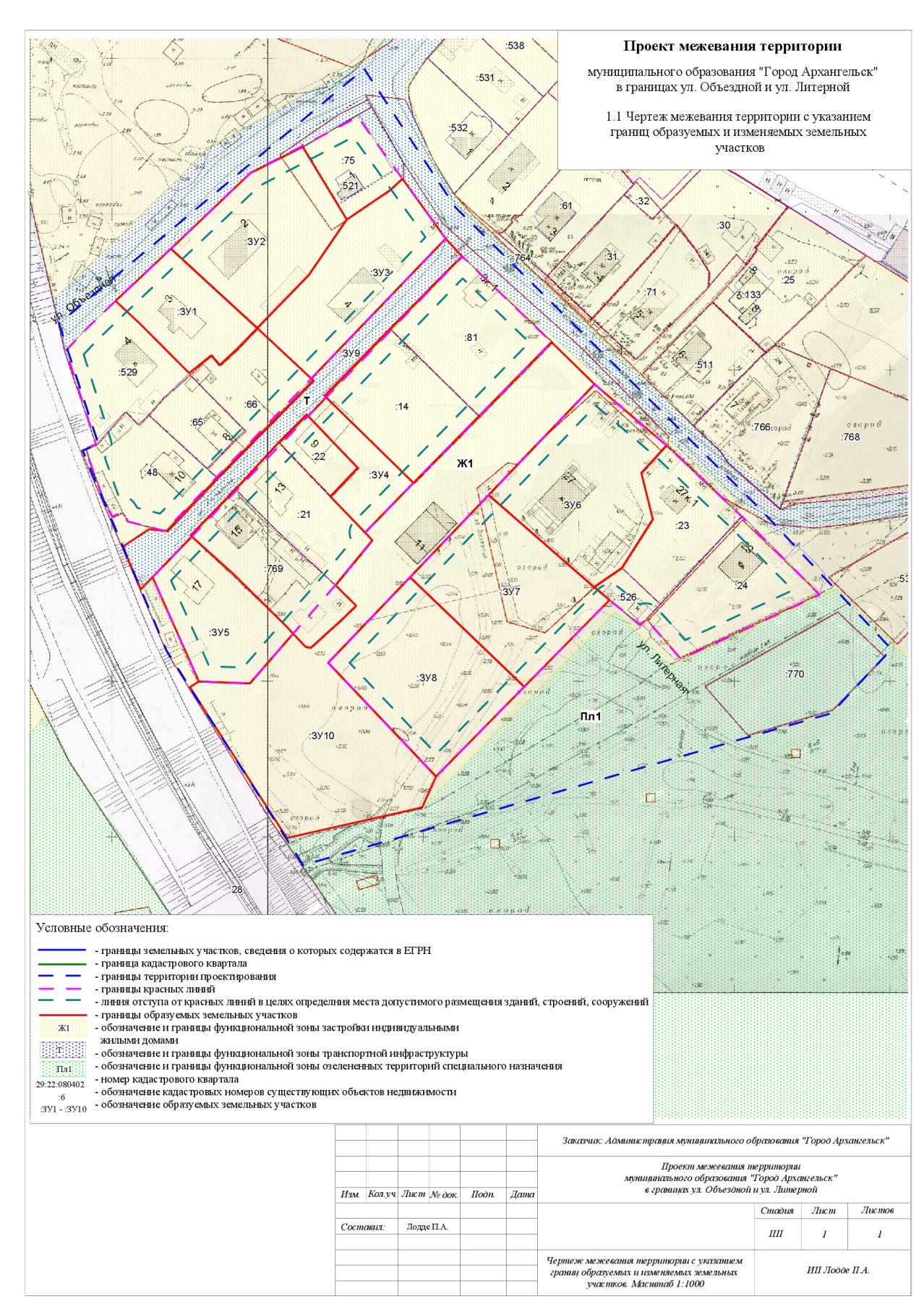 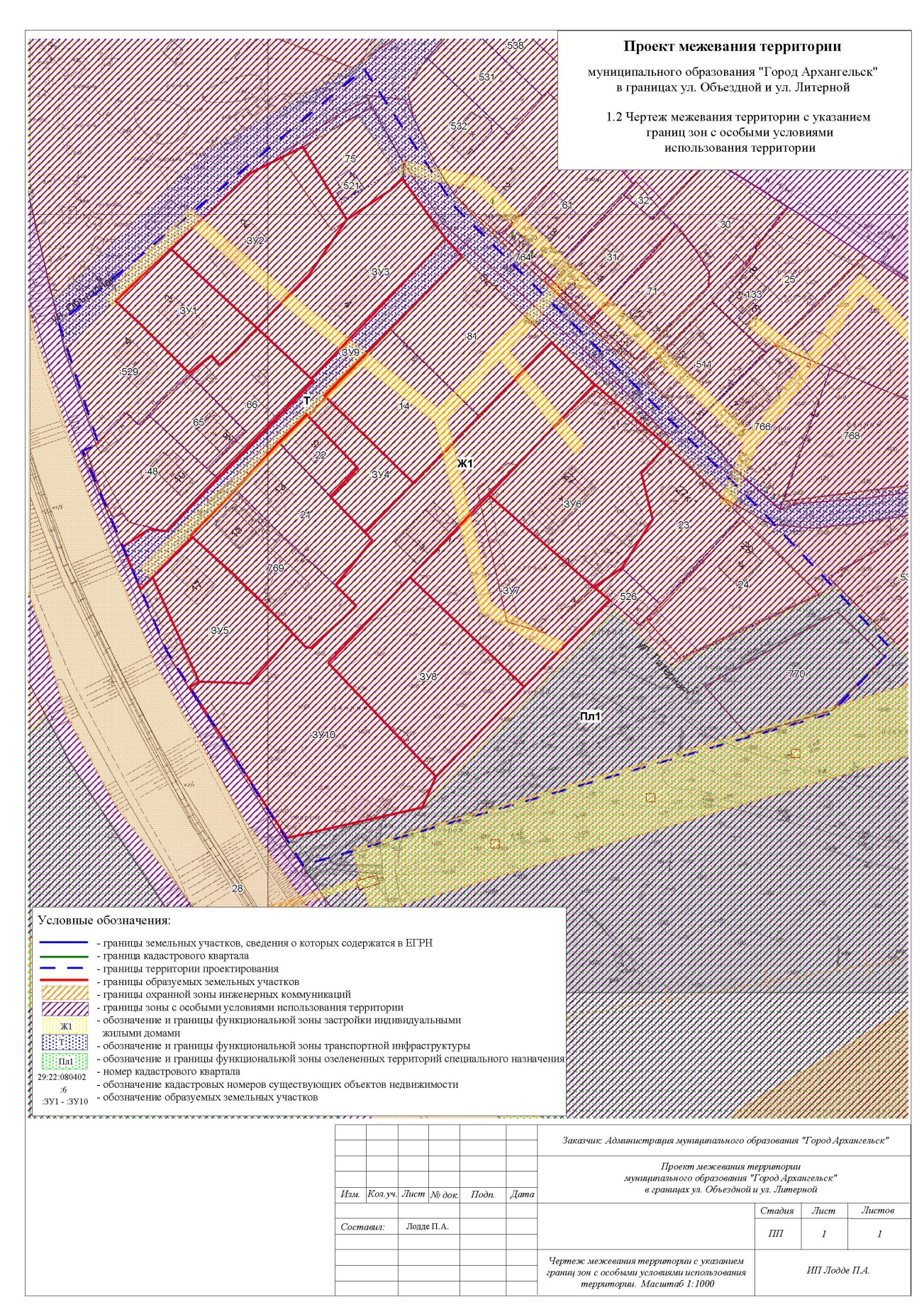 _____________УТВЕРЖДЕНраспоряжением Главыгородского округа"Город Архангельск"от 31 мая 2022 г. № 3125рПроектируемый земельный участок, обозначениеПроектная площадь, 
кв. мАдрес земельного участкаСпособ образования29:22:080402:ЗУ1905Архангельская область, 
г. Архангельск, Исакогорский территориальный округ, ул. Объездная, д. 3Образование земельного участка из земель, находящихся в государственной или муниципальной собственности29:22:080402:ЗУ21 718Архангельская область, 
г. Архангельск, Исакогорский территориальный округ, ул. Объездная, д. 2Образование земельного участка из земель, находящихся в государственной или муниципальной собственности29:22:080402:ЗУ31 597Архангельская область,
 г. Архангельск, Исакогорский территориальный округ, ул. Литерная, д. 4Образование земельного участка из земель, находящихся в государственной или муниципальной собственности29:22:080402:ЗУ4558Архангельская область, 
г. Архангельск, Исакогорский территориальный округ, ул. Литерная, д. 9Образование земельного участка из земель, находящихся в государственной или муниципальной собственности29:22:080402:ЗУ51 182Архангельская область, 
г. Архангельск, Исакогорский территориальный округ, ул. Литерная, д. 17Образование земельного участка из земель, находящихся в государственной или муниципальной собственности29:22:080402:ЗУ62 000Архангельская область, 
г. Архангельск, Исакогорский территориальный округ, ул. Литерная, д. 27Образование земельного участка из земель, находящихся в государственной или муниципальной собственности29:22:080402:ЗУ71 931Архангельская область,
 г. Архангельск, Исакогорский территориальный округ, ул. ЛитернаяОбразование земельного участка из земель, находящихся в государственной или муниципальной собственности29:22:080402:ЗУ81 985Архангельская область, 
г. Архангельск, Исакогорский территориальный округ, ул. ЛитернаяОбразование земельного участка из земель, находящихся в государственной или муниципальной собственностиПроектируемый земельный участок, обозначениеСистема координат МСК-29Система координат МСК-29Проектируемый земельный участок, обозначениеКоординатыКоординатыПроектируемый земельный участок, обозначениеXY29:22:080402:ЗУ1648482,42648457,99648450,91648445,61648448,70648442,72648458,34648464,98648482,422521386,742521415,432521409,032521403,742521400,982521394,122521377,312521369,592521386,7429:22:080402:ЗУ2648482,42648507,72648516,77648493,97648475,65648457,99648482,422521386,742521411,342521427,802521442,842521431,332521415,432521386,7429:22:080402:ЗУ3648493,97648504,04648507,76648489,06648442,45648457,99648475,65648493,972521442,842521456,532521460,222521474,872521433,402521415,432521431,332521442,8429:22:080402:ЗУ4648436,59648410,18648393,66648404,84648414,38648430,34648436,592521438,412521467,482521452,582521440,962521449,372521432,842521438,4129:22:080402:ЗУ5648376,71648390,24648378,64648362,44648360,30648343,80648343,75648376,712521384,872521396,982521410,892521428,592521430,722521417,442521401,032521384,8729:22:080402:ЗУ6648425,35648416,23648401,48648385,49648378,97648407,24648444,11648425,352521548,312521540,572521544,822521535,482521526,762521491,822521524,472521548,3129:22:080402:ЗУ7648379,85648407,24648378,97648375,00648346,09648379,852521467,562521491,822521526,762521531,932521505,592521467,5629:22:080402:ЗУ8648351,38648379,85648346,09648316,18648351,382521442,332521467,562521505,592521478,372521442,33Проектируемый земельный участок, обозначениеПроектная площадь, 
кв. мАдрес земельного участкаСпособ образования29:22:080402:ЗУ91 088Архангельская область, 
г. Архангельск, Исакогорский территориальный округ, ул. ЛитернаяОбразование земельного участка из земель, находящихся в государственной или муниципальной собственности 29:22:080402:ЗУ104 877Архангельская область, 
г. Архангельск, Исакогорский территориальный округ, ул. ЛитернаяОбразование земельного участка из земель, находящихся в государственной или муниципальной собственностиПроектируемый земельный участок, обозначениеСистема координат МСК-29Система координат МСК-29Проектируемый земельный участок, обозначениеКоординатыКоординатыПроектируемый земельный участок, обозначениеXY29:22:080402:ЗУ9648386,13648392,06648391,69648409,30648441,88648442,45648489,06648483,58648459,28648437,09648436,59648430,34648430,86648421,49648406,04648390,61648390,24648376,71648372,67648386,132521374,922521383,122521388,832521404,382521434,012521433,402521474,872521480,302521458,022521437,862521438,412521432,842521432,312521423,662521410,452521396,562521396,982521384,872521381,242521374,9229:22:080402:ЗУ10648457,14648444,11648407,24648379,85648351,38648316,18648306,07648294,58648341,88648343,75648343,80648360,30648356,30648355,97648365,69648370,07648376,39648391,27648393,66648410,18648432,38648457,142521510,102521524,472521491,822521467,562521442,332521478,372521474,292521431,202521398,192521401,032521417,442521430,722521434,782521436,542521446,472521450,602521443,692521454,992521452,582521467,482521487,642521510,10Проектируемый земельный участок, обозначениеПроектный вид разрешенного использования29:22:080402:ЗУ1Для индивидуального жилищного строительства (2.1)29:22:080402:ЗУ2Для индивидуального жилищного строительства (2.1)29:22:080402:ЗУ3Для индивидуального жилищного строительства (2.1)29:22:080402:ЗУ4Для индивидуального жилищного строительства (2.1)29:22:080402:ЗУ5Для индивидуального жилищного строительства (2.1)29:22:080402:ЗУ6Малоэтажная многоквартирная жилая застройка (2.1.1)29:22:080402:ЗУ7Для индивидуального жилищного строительства (2.1)29:22:080402:ЗУ8Для индивидуального жилищного строительства (2.1)29:22:080402:ЗУ9Транспорт (7.0)29:22:080402:ЗУ10Благоустройство территории (12.0.2); Улично-дорожная сеть (12.0.1)Номер точкиСистема координат МСК-29Система координат МСК-29Номер точкиКоординатыКоординатыНомер точкиXY123456789101648286,08648353,26648416,58648418,72648457,07648542,63648499,29648406,18648362,67648341,34648286,082521436,812521390,282521360,862521365,892521351,702521446,582521477,532521579,082521623,072521604,592521436,81ПРИЛОЖЕНИЕ № 1к проекту межевания территории муниципального образования 
"Город Архангельск" в границах 
ул. Объездной и ул. Литерной 
площадью 3,6984 гаПРИЛОЖЕНИЕ № 2к проекту межевания территории муниципального образования 
"Город Архангельск" в границах 
 ул. Объездной и ул. Литерной 
площадью 3,6984 га